KONTEEKSAMENI1009 Idrettsaktiviteter 113.05.2015Tid:			9 -12Målform: 		Bokmål/nynorsk Sidetal: 		Forside + 2				Hjelpemiddel: 	IngenMerknader:	Alle oppgavene skal besvares. Det gjøres en samlet vurdering.	                              Vedlegg:                    Eksamensresultata blir offentliggjort på studentweb.  BokmålOppgave 1; FotballGjør rede for begrepet fotballferdighetHva må til for å oppnå et vellykket gjennombrudd i fotball?Hva ligger i begrepet spillets dynamikk?Oppgave 2; SvømmingStilarten crawl er vår eldste og raskeste svømmeart. Gjør rede for hvilke tekniske delmomenter knyttet til posisjon, beinspark, pusteteknikk og armtak en svømmer bør vektlegge i utførelsen av effektiv crawlteknikk.  Oppgave 3; FriidrettHva er startkommandoen på 200m?Forklar hva som karakteriserer en god startstilling i et sprintløp.Hvilke faser består et høydehopp av, og hvilke tekniske faktorer har størst betydning for hopphøyden?Oppgave 4; VolleyballI et servemottak i volleyball er det noen viktige tekniske delmomenter man bør vektlegge. Gjør rede for disse delmomentene knyttet til utgangsstilling, bevegelse til ball og når ball treffes i et servemottak.I et opplegg til angrep er det noen viktige tekniske delmomenter man bør vektlegge. Gjør rede for disse delmomentene knyttet til utgangsstilling og når ball spilles i opplegget.NynorskOppgåve 1; FotballGrei ut om begrepet fotballferdigheitKva må til for å oppnå eit vellykka gjennombrot i fotball?Kva meines med begrepet spellets dynamikk?Oppgåve 2; SvømmingStilarten crawl er vår eldste og raskaste svømmeart. Grei ut om kva for tekniske delmoment knytta til posisjon, beinspark, pusteteknikk og armtak, ein svømmar bør vektlegge i utføringa av effektiv crawlteknikk.  Oppgåve 3; FriidrettKva er startkommandoen på 200m?Forklar kva som karakteriserer ein god startstilling i eit sprintløp.Kva for fasar består eit høgdehopp av, og kva for tekniske faktorar har størst betydning for hopphøgda?Oppgåve 4; VolleyballI eit servemottak i volleyball er det nokon viktige tekniske delmoment man burde vektlegge. Gjer greie for desse delmomenta knytta til utgangsstilling, bevegelse til ball og når ballen vert treft i eit servemottak.I eit opplegg til angrep er det nokon viktige tekniske delmoment man burde vektlegge. Gjer greie for desse delmomenta knytta til utgangsstilling og når ball spelles i opplegget.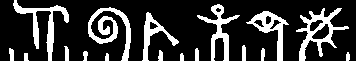 Høgskolen i TelemarkHøgskolen i Telemark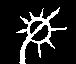 Avdeling for allmennvitskaplege fag,  